KU/GEUS Information meeting about Radical Innovation Sprint 2019DHRTC invites calls for projects to be funded during autumn 2019. Agenda:10.00 - 10.15 General information on the RIS call, scope, deadline, format. By DHRTC10.15 – 11.15 Overview of oil/gas industry and the need for innovation. By DHRTC11.30 – 12.00 Presentation of example RIS project: “Controlled fungus growth in chalk - Effect on Geomechanics properties” by Helle Foged Christensen from Geo12.00 Lunch is served for attendants who have signed up via e-mail to pfr@geus.dk or cjb@ign.ku.dk 12.30 –  ..  Possibility for personal interviews with DHRTC representativesLocation:Rød Stue, Område 6, 1. sal, Department of Geosciences and Natural Resource Management, University of Copenhagen, Øster Voldgade 10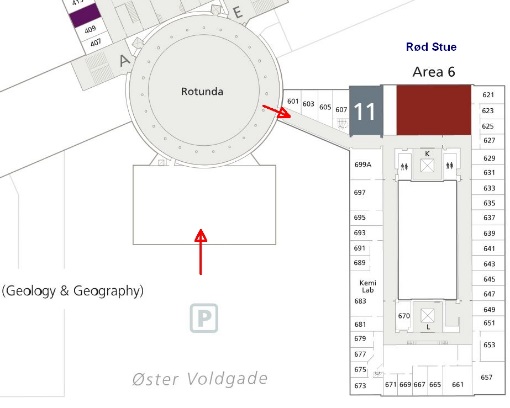 